La Escuela Tecnológica Instituto Técnico Central, dando cumplimiento a las normas NTCGP 1000:2009 y a la NTC ISO 9001:2015, presta servicios que satisfacen los requisitos del cliente, determinando como partes interesadas pertinentes para el Sistema de Gestión de Calidad y las necesidades o expectativas de las mismas, las siguientes:Cliente: Organización, entidad o persona que recibe un producto y/o servicio. El término cliente incluye a los destinatarios, usuarios o beneficiarios. Requisito: necesidad o expectativa establecida, generalmente implícita u obligatoria.Parte Interesada: persona u organización que puede afectar, verse afectada o percibirse como afectada por una decisión o actividad. 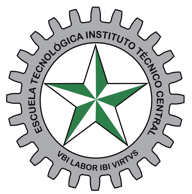 Escuela TecnológicaInstituto Técnico CentralREQUISITOS DEL CLIENTE Y/O PARTES INTERESADASCÓDIGO:   INV-DO-01VERSIÓN:  1VIGENCIA: ABRIL 30 DE 2019PÁGINA:     1 de 2PARTE INTERESADADESCRIPCIÓNEXPECTATIVASEGUIMIENTODocentes, Egresados, Estudiantes, Administrativos, ContratistasConvocatorias de investigaciónInformación actualizada y socializadaDocentes, Egresados, Estudiantes, Administrativos, ContratistasConvocatorias de investigaciónDefinir mejor los tiempos de apertura de convocatorias, para efectos de cumplir con fechas de inicioDocentes, Egresados, Estudiantes, Administrativos, ContratistasConvocatorias de investigaciónMayor difusión de las convocatoriasDocentes, Egresados, Estudiantes, Administrativos, ContratistasConvocatorias de investigaciónQue los proyectos no queden en lista de espera para ejecutar al año siguiente.Grupos de investigaciónGrupos de investigaciónFortalecer el trabajo de los diferentes grupos de investigaciónCLASIF. CONFIDENCIALIDADIPBCLASIF. INTEGRIDADACLASIF. DISPONIBILIDAD1